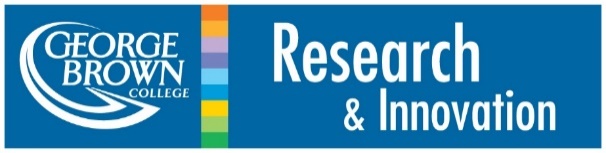 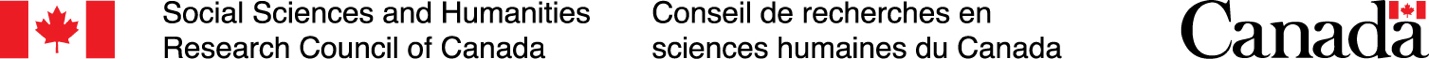 George Brown College2022-2023 SSHRC Explore Grant Application FormOVERVIEW The SSHRC Explore Grant is available for SSHRC-eligible researchers at any stage of their careers to explore early-stage research and pilot innovative research ideas; to enable researchers to hire students to participate in their research projects thereby contributing to their professional development; and to lead to the development of high-quality SSHRC funded proposals. This award is intended to help strengthen research excellence in the field of social science and humanities at GBC through encouraging innovation, talent development and capacity building. The maximum total award will be up to $2000.APPLICANT INFORMATIONPROJECT DESCRIPTIONRESEARCH ETHICS BOARD (REB) APPROVALDoes your research involve human participants? 	 Yes		 NoIf yes, provide the REB protocol submission date and/or protocol number.  The submission date may be anticipated, depending on whether funding is received.
EXTERNAL FUNDING PLANOther Funds: a) If you currently hold external funding provide a brief rationale for your SSHRC Explore Grant request (100 word maximum), b) If you have previously been awarded funds for this project, describe the outcome(s) of that grant (100 word maximum), and/or c) if you have not previously received external funding for this project describe what your next steps will be to secure external funding and how it relates to receiving the Explore grant (100 word maximum).STUDENT INVOLVEMENTDescribe the nature of the proposed student involvement in the project. This should include information about the Student Researchers’ responsibilities and how they would benefit from the proposed project (100 word maximum).BUDGET Provide a budget including a sound justification of each expense as it relates to your proposal goals.  Budget table must align with Budget Summary and Justification attached to the application form.ATTACHMENT CHECKLISTCheck each box to indicate which attachments have been included with the application.SIGNATURES AND APPROVALSSignatures are required from School Head/Chair for the applicant and co-applicant if applicable.Applicant:Agrees to participate as outlined in the application Verify that they have the time and requirements to complete proposed activitiesAgree to comply with policies, procedures, terms and conditions of this funding program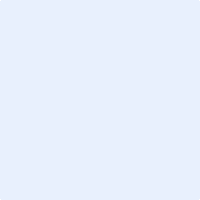 Applicant signature 					DateDepartment Head / Director:Have read the proposal and agree that the obligations can be fulfilledVerify that the applicant has the time and requirements to fulfil proposed activitiesAgree that departmental resources identified in proposal will be available to complete projectDepartment Head signature 				DateAPPLICATION DEADLINE Please email your complete application package to the Office of Research and Innovation at research@georgebrown.ca by 8:00 AM Monday, February 20, 2022. For more information, please contact: Alexandra Hernandez | Program Manager, Office of Research and Innovation, GBC Alexandra.hernandez@georgebrown.ca The Research & Innovation Team is available to support you throughout the process of completing your application form. We are here to help at any stage. Please contact us if you have any questions about your project suitability, funding eligibility, and how to apply at research@georgebrown.ca. Submit the entire application, including this form and all attachments, as a single PDF document to research@georgebrown.ca Applicant InformationCo-Applicant Information (if applicable)NameNameGBC TitleGBC TitleSchool/DepartmentSchool/DepartmentEmailEmailPhonePhoneProject TitleProject Abstract (Please provide a 250-word maximum abstract of the proposed research project in space below)Submission DateProtocol #Budget CategoryAmountBudget JustificationSalaries and BenefitsSupplies and EquipmentTravel - for data collection onlyTotal Funding Requested (max. $2000)MandatoryOptional Project Description Timeline Budget & Budget Justification Principal Investigator’s CV Letter(s) of support Quotes REB approval Figures or tables Data collection tools Other (specify) 